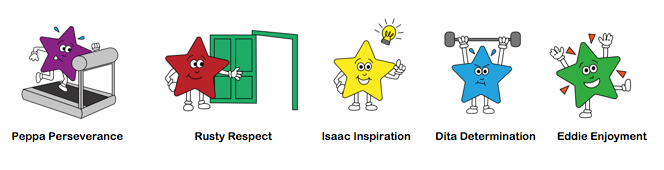  Home Learning for Class 2 Week 3 18th Jan  		Amazing People			KS1 Focus: People Who Help Us Parents please pick, choose & use from the following activities – you don’t need to do all the tasks every day! Please use these ideas if you need something extra. Do not worry if you cannot fit them in.Number bonds practice (bonds to 10, 20 and 100) Hit The Button game https://www.topmarks.co.uk/maths-games/hit-the-button Times tables practice (Year 1 and Year 2 - 2, 5 and 10 times tables) TT Rock stars. These are set personal to each child.Daily phonic practice. Use https://www.teachyourmonstertoread.com/teachers-area/classroom-toolkit/digital-flashcards or  https://www.twinkl.co.uk/go/interactive-activities https://www.phonicsplay.co.uk/resources  Interactive games your child has played in school: Buried Treasure, Dragon’s Den & Picnic on Pluto Practice reading and spelling year1/2 common exception words Key words for this week: see topic word mats - Hospitals, Weather Help your child to read these words. Can they explain what they mean? Key words for this week: see topic word mats - Hospitals, Weather Help your child to read these words. Can they explain what they mean? Key words for this week: see topic word mats - Hospitals, Weather Help your child to read these words. Can they explain what they mean? Key words for this week: see topic word mats - Hospitals, Weather Help your child to read these words. Can they explain what they mean? Key words for this week: see topic word mats - Hospitals, Weather Help your child to read these words. Can they explain what they mean? Key words for this week: see topic word mats - Hospitals, Weather Help your child to read these words. Can they explain what they mean? EnglishRecount writing:Favourite weekend activity See recount writing prompts from last week’s plan Winter Poetry What am I? Read the poems Winter Poetry Winter Haiku poems Reading: Watch the ‘People who help us Hospitals’ PowerPoint and talk about the roles of the doctor/nurse/paramedic and how they keep us healthy and safe.What equipment do they use? Read the words on the hospital word mat Play hospital bingo 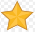 Interactive games:https://www.purplemash.com/#app/games/simplecitydest/doctorWrite your own Winter poem based on one of the poems you’ve read this week You could use https://www.purplemash.com/#app/pup/winterpoemMathsThis week the 2do on purple mash are set at each star level. I have allowed all children into each task just in case they want to try it or you need extra work.This week the 2do on purple mash are set at each star level. I have allowed all children into each task just in case they want to try it or you need extra work.This week the 2do on purple mash are set at each star level. I have allowed all children into each task just in case they want to try it or you need extra work.This week the 2do on purple mash are set at each star level. I have allowed all children into each task just in case they want to try it or you need extra work.This week the 2do on purple mash are set at each star level. I have allowed all children into each task just in case they want to try it or you need extra work.MathsWatch this video https://vimeo.com/480211577 complete 2do on purple mash making equal groups activity (you do not need to print this)Watch this videohttps://vimeo.com/480212026Complete the multiplication with blocks sheet.To complete the 2do on purple mash Equal or unequal groups.CHALLENGE – multiplication in tenslook at the marvellous multiplication PowerPointThen do this taskMultiplication as repeated additionWatch this videohttps://vimeo.com/488110327and do task below adding equal groups worksheetCHALLENGE – There are 10 dogs on the bench. Each dog has 10 bones.How many bones are there altogether?Watch this video https://vimeo.com/488106597Understanding groups worksheet Multiplication dice gameCHALLENGE – There are 6 cars in the car park. Each car has 5 people in. How many people are there altogether?Look at the multiplication PowerPoint then do the worksheetComplete the grouping worksheetWatch this video https://vimeo.com/488111269 and do task below Multiplication worksheetCHALLENGE – This challenge is about finding a variety of ways of asking questions which make 8.  You might think of 6 + 2, or 22 - 14 or... However, try to create examples that use all the different mathematical ideas that you know about.
Perhaps you could challenge yourself to find ways of making 8 that you think no-one else will have thought of.
If you are not 8 years old, you might like to use your age instead of 8.Phonics& HandwritingMrs Locke/Mrs Jinks GroupPh 3 recap & Phase 4 &/or 5Recap sounds through a song https://www.youtube.com/watch?v=48uf9I6P2xQWrite words that contain a phase 3 sound.Practise rainbow words Intro new sound ea (as in meat and seat)See 2do on purplemashAdult to dictate this sentence for children to write. Children to listen to all the sounds in word. It will snow.I went to the sea.________________________Mrs Steele’s Group: Phase 5 Recap phase 3 phonics sound Write words that contain todays phase 3 sound. Intro new sound ue (as in queue)See 2do on purple mashAdult to dictate this sentence for children to write.  children to listen to all the sounds in word. Can you rescue the cat from the tree?Mrs Locke/Mrs Jinks GroupPh 3 recap & phase 4/&or 5Recap sounds though a song https://www.youtube.com/watch?v=48uf9I6P2xQWrite words that contain a phase 3 sound.Practise rainbow words Recap ea sound (as in meat and seat).  Complete the ea worksheetAdult to dictate this sentence for children to write.  children to listen to all the sounds in word, do this independently to start the adult to discuss any mistakes.I went to the beach in jeans.________________________Mrs Steele’s Group: Phase 5 Recap phase 3 phonics sound Write words that contain todays phase 3 sound. Intro new sound aw (saw and straw)See 2do on purple mashAdult to dictate this sentence for children to write.  children to listen to all the sounds in word. I have straw in my coat.Mrs Locke/Mrs Jinks GroupPh 3 recap & phase 4 &/or 5Recap sounds though a song https://www.youtube.com/watch?v=48uf9I6P2xQWrite words that contain a phase 3 sound.Practise rainbow words Intro new sound oy (as in toy and boy)See 2do on purplemashAdult to dictate this sentence for children to write.  children to listen to all the sounds in word. I can see the pot boil. ________________________Mrs Steele’s Group: Phase 5 Recap phase 3 phonics sound Write words that contain todays phase 3 sound.Intro new sound oe (as in toe)See 2do on purple mashAdult to dictate this sentence for children to write. Children to listen to all the sounds in word. The potatoes are cooking.Mrs Locke/Mrs Jinks GroupPh 3 recap & phase 4 &/or 5Recap sounds though a song https://www.youtube.com/watch?v=48uf9I6P2xQWrite words that contain a phase 3 sound.Practise rainbow words Recap oy sound (as in toy and boy). Can children colour in the oy sound on the letter oy phoneme spotter sheet.Adult to dictate this sentence for children to write.  children to listen to all the sounds in word. The boy has a toy.______________________Mrs Steele’s Group: Phase 5 Have a look at the endings of words.  Would you add a ‘s’ or ‘es’.  Talk with an adult about word like PartyWishCakeHorseHave a go at a game on phonics play called pond likehttps://www.phonicsplay.co.uk/resources/phase/6/pond-life-pluralsHANDWRITINGWatch the songhttps://www.youtube.com/watch?v=TYYSBProJH4 Practice these letters todayq, r, s, tPlease look at the letter bugs sheet to see how we form them and what family each letter goes in.Other  History:Nurses then & now Famous nurses – Mary SeacoleWho was Mary Seacole? Watch Clip https://www.bbc.co.uk/bitesize/topics/zns9nrd/articles/zjsxcqtMake a timeline Reading Comprehension Purple Mash quiz https://www.purplemash.com/#tab/mary_seacoleScience: Observing & measuring using simple equipment Measuring weather Make a rain gauge https://classroom.thenational.academy/lessons/how-can-you-measure-rainfall-cguk6d Year 2 Lesson 1 What are the characteristics of living things?https://classroom.thenational.academy/lessons/what-are-the-characteristics-of-living-things-70u30cPE :Try to do something active today. Try to get outside but if not, here are some indoor suggestionshttps://www.musicandmovement.org.uk/wp-content/uploads/2020/03/family-isolation-activities.pdf5-minute moves with Joe Wicks https://www.youtube.com/watch?v=rN0h6EZd6TMCosmic Yogahttps://www.youtube.com/watch?v=kRw6sGwN4U4Go Noodlehttps://family.gonoodle.comTopic/Geography: People Who Help Us: Weather forecasters Year 1 https://www.twinkl.co.uk/resource/t-t-9655-year-1-seasons-weather-chart-powerpoint Keep a daily weather diary (for the next week) Watch weather forecasts Practise being a weather forecaster...ask your parent to record you Purple Mash https://www.purplemash.com/#app/pup/ukweatherreportPSHE The Lion Inside – Rachel Bright Watch video & talk with your family about when you have felt like a mouse (no-one listening to you) and who you like to laugh and share with. Who makes you laugh? What makes you laugh? Talk about what it means to be a friend and what is a ‘foe’?Talk about how you can be friends with people who don’t seem your type. 